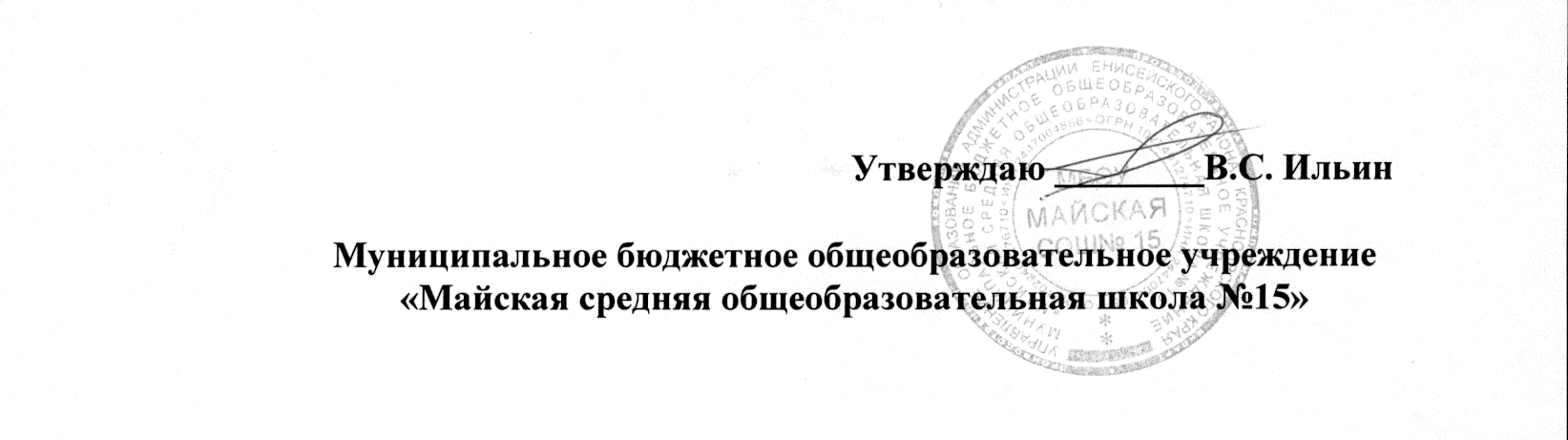 Режим работы Консультативного пунктаМБОУ МАЙСКАЯ СОШ №15на 2018-2019 учебный годДень неделиВремя работыпонедельник - пятницас 14:00 до 16:00суббота - воскресенье выходныеПримечание: очные консультации специалистов предоставляются по предварительной записи по телефону 8(908)-020-88-89, в соответствии с графиком специалистов.Примечание: очные консультации специалистов предоставляются по предварительной записи по телефону 8(908)-020-88-89, в соответствии с графиком специалистов.